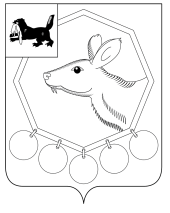 05.12.2019г. №4/2РОССИЙСКАЯ ФЕДЕРАЦИЯИРКУТСКАЯ ОБЛАСТЬМУНИЦИПАЛЬНОЕ ОБРАЗОВАНИЕ«БАЯНДАЕВСКИЙ РАЙОН»ДУМАРЕШЕНИЕ О ВНЕСЕНИИ ИЗМЕНЕНИЙ В УСТАВ МО «БАЯНДАЕВСКИЙ РАЙОН»В целях приведения Устава муниципального образования «Баяндаевский район» в соответствие с Федеральным законом от 06.10.2003г. № 131-ФЗ «Об общих принципах организации местного самоуправления в Российской Федерации», федеральным и региональным законодательством, руководствуясь ст. ст. 27, 44, 45 и 47 Устава муниципального образования «Баяндаевский район», ДУМА РЕШИЛА:Внести изменения в Устав муниципального образования «Баяндаевский район», принятый решением Думы муниципального образования «Баяндаевский район» от 13 июля 2005 года № 8/1 (Приложение № 1).Поручить Мэру муниципального образования «Баяндаевский район»:1)обеспечить государственную регистрацию изменений в Устав МО «Баяндаевский район» в течение 15 дней с момента подписания настоящего решения.2)опубликовать в газете «Заря» настоящее решение после государственной регистрации изменений в Устав муниципального образования «Баяндаевский район».Настоящее решение вступает в силу со дня его официального опубликования.Председатель Думы МО       «Баяндаевский район» В.Т. ЕликовМэр МО «Баяндаевский район» А.П.ТабинаевПриложение № 1Утверждено решениемДумы МО « Баяндаевский район »                                                  от 05.12.2019 года № 4/2ИЗМЕНЕНИЯ  В УСТАВ МУНИЦИПАЛЬНОГО ОБРАЗОВАНИЯ «БАЯНДАЕВСКИЙ РАЙОН», ПРИНЯТЫЙ РЕШЕНИЕМ ДУМЫ МО «БАЯНДАЕВСКИЙ РАЙОН» ОТ 13 ИЮЛЯ 2005 ГОДА № 8/1Статья 33. Мэр муниципального района. Часть 15, 19 статьи 33 Устава МО «Баяндаевский район» изложить в следующей редакции:15. В случае досрочного прекращения полномочий Мэра муниципального района либо применения к нему по решению суда мер процессуального принуждения в виде заключения под стражу или временного отстранения от должности его полномочия временно исполняет Первый заместитель Мэра муниципального района;19. В период временного отсутствия Мэра муниципального района его полномочия, за исключением указанных в пунктах 3, 5, 6 части  11 настоящей статьи, делегированных должностным лицам Администрации муниципального района в соответствии с частью 12 настоящей статьи, а также полномочий по внесению в Думу муниципального района проектов нормативных правовых актов или даче заключений на проекты нормативных правовых актов Думы муниципального района, предусматривающие установление, введение в действие и прекращение действия местных налогов, установление налоговых льгот по местным налогам, оснований и порядка их применения, исполняет на основании правового акта Мэра муниципального района Первый заместитель Мэра муниципального района.Статья 38. Заместители мэраЧасть 2 изложить в следующей редакции:Заместители Мэра муниципального района координируют отдельные направления деятельности Администрации муниципального района и (или) руководят органами, структурными подразделениями Администрации муниципального района, находящимися в их подчинении согласно утвержденной Решением Думы МО «Баяндаевский район» структуре администрации МО «Баяндаевский район».